Supplement 9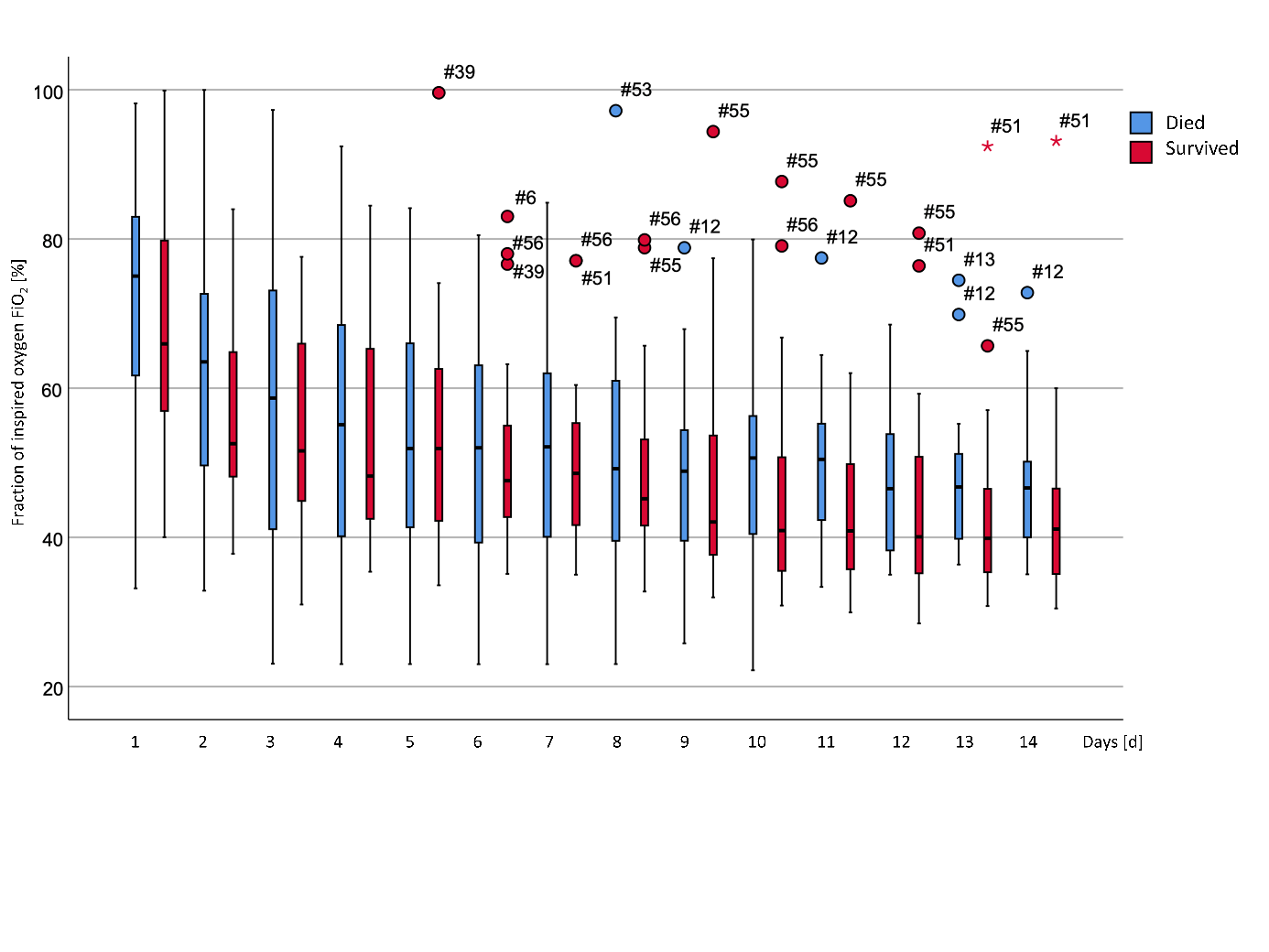 Figure 1 Daily mean values for the fraction of inspired oxygen (FiO2). Significant differences between the two groups are marked with an asterisk in the legend of the x-axis.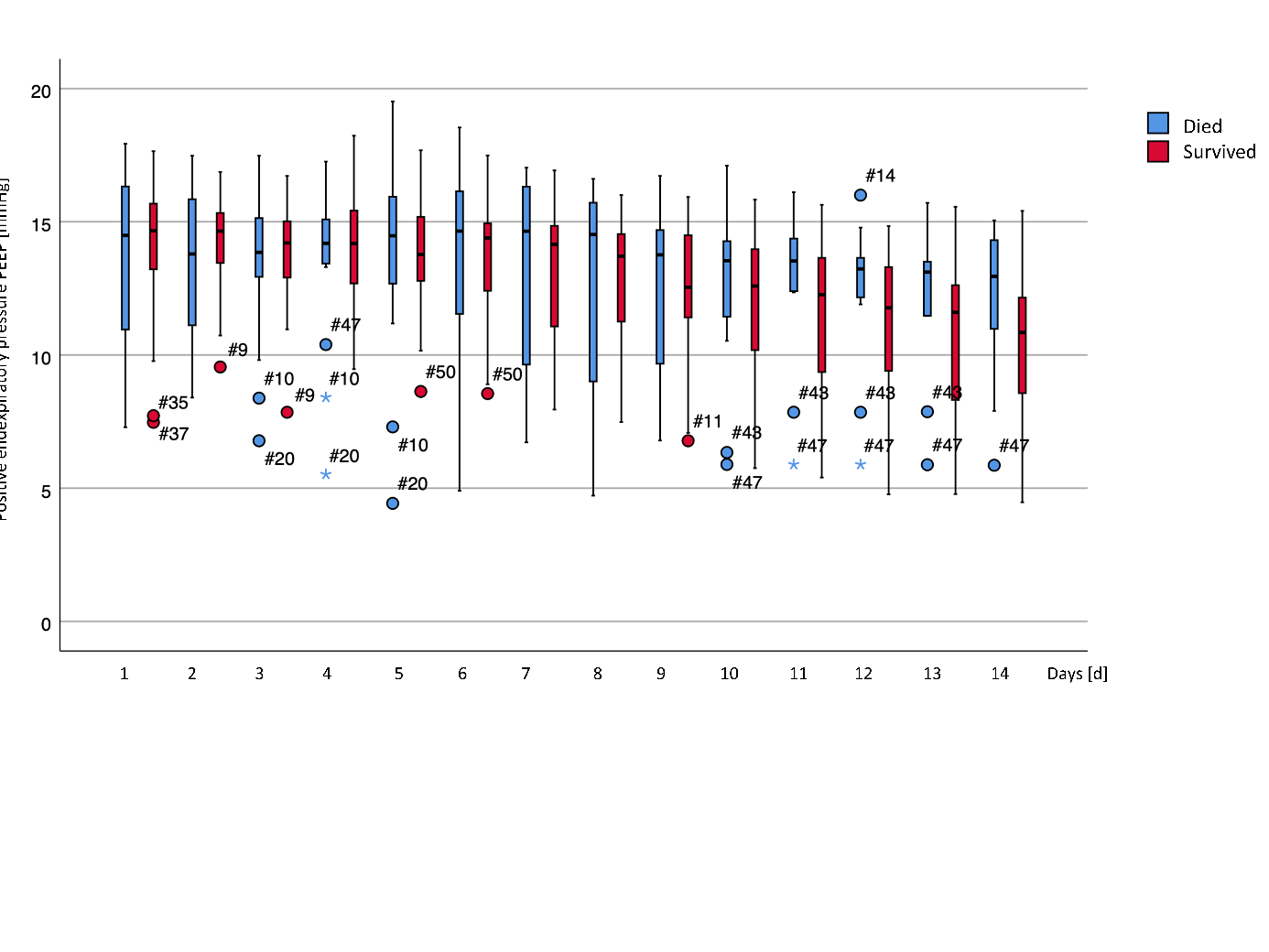 Figure 2 Daily mean values for positive endexpiratory pressure (PEEP). Significant differences between the two groups are marked with an asterisk in the legend of the x-axis.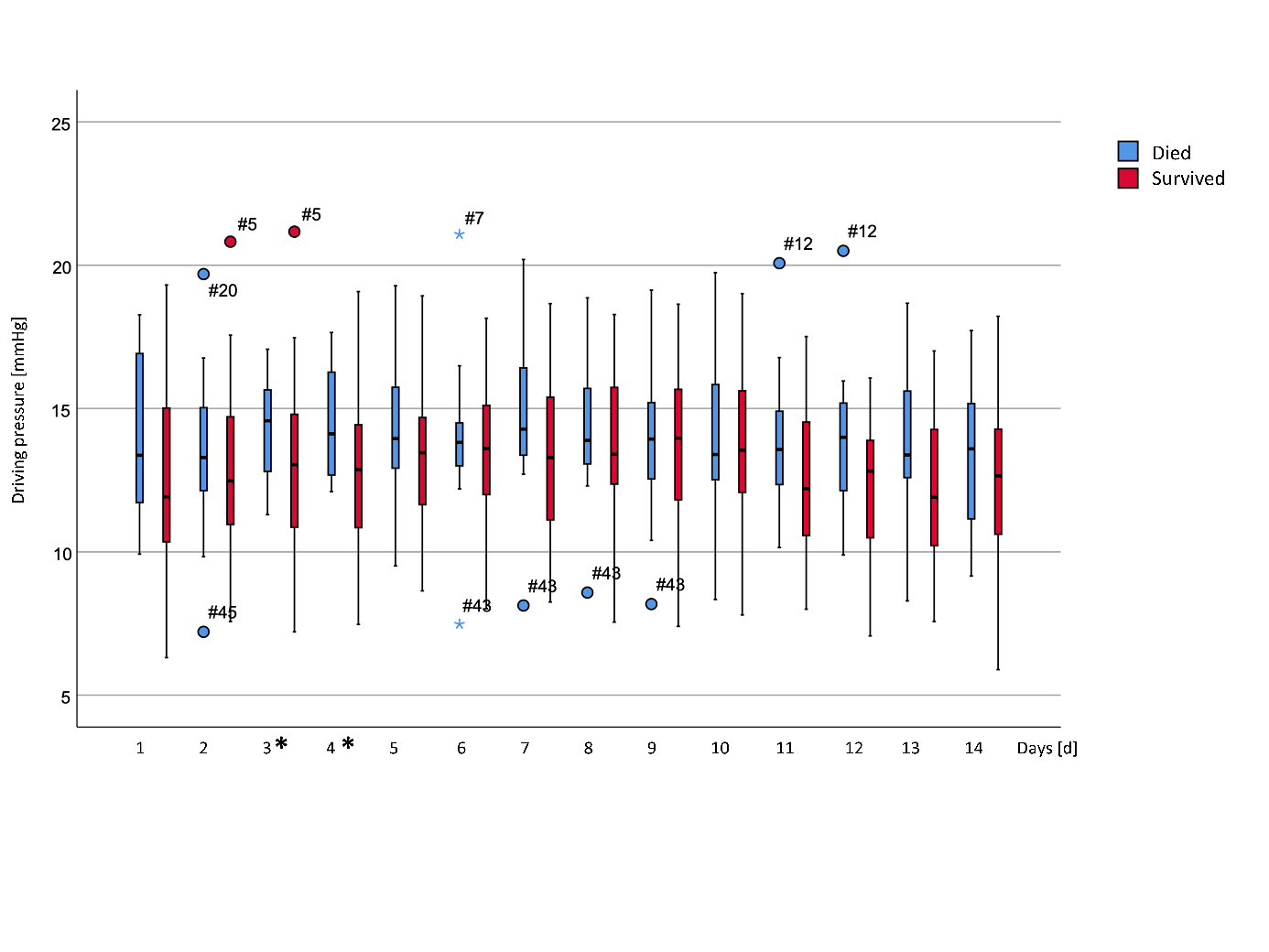 Figure 3 Daily mean values for driving pressure. Significant differences between the two groups are marked with an asterisk in the legend of the x-axis.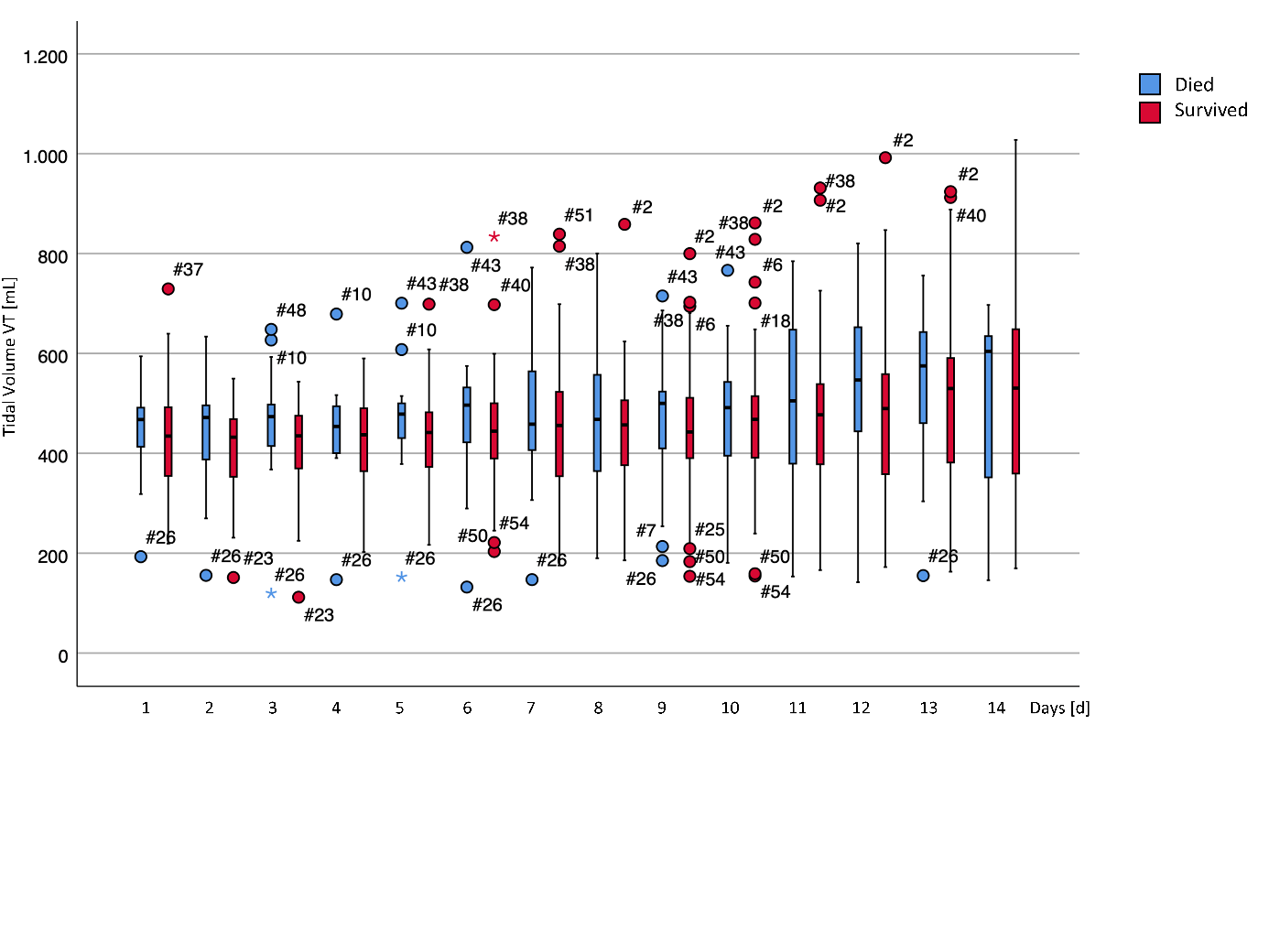 Figure 4 Daily mean values for tidal volume (VT). Significant differences between the two groups are marked with an asterisk in the legend of the x-axis.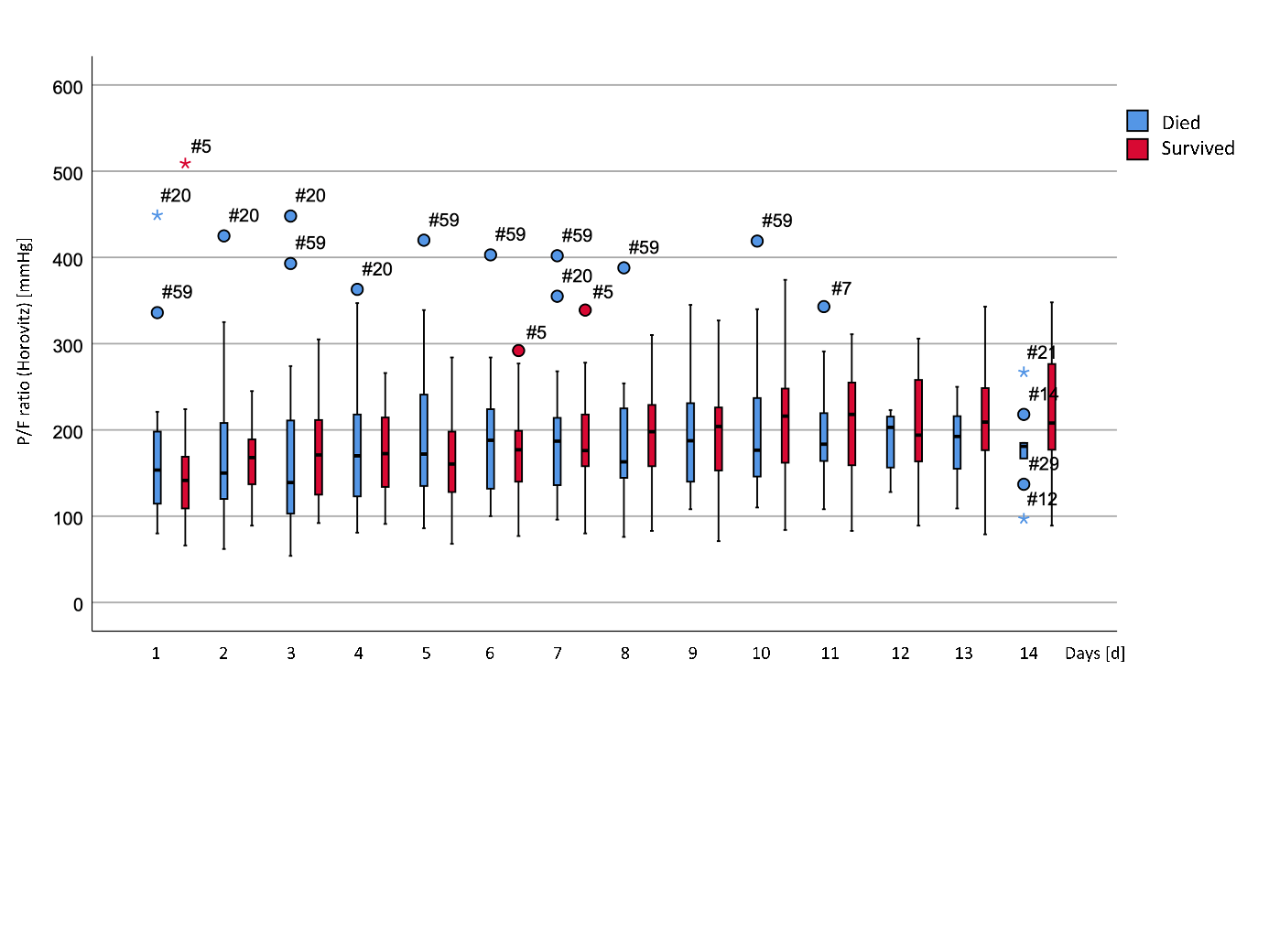 Figure 5 Daily mean values for the paO2/FiO2 ratio (P/F ratio). Significant differences between the two groups are marked with an asterisk in the legend of the x-axis.